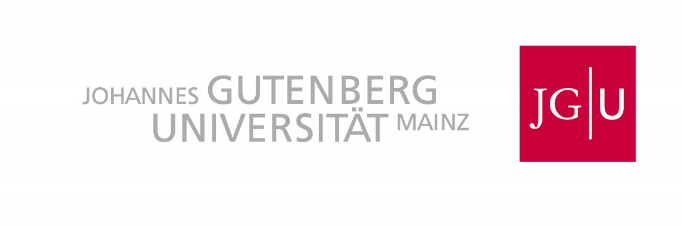 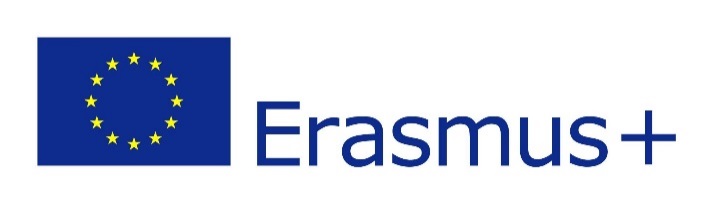 Bitte reichen Sie dieses Formular bis zum letzten Montag im Januar per Mail ein: 
NL-FTSK@uni-mainz.deName, Vorname:Studiengang:Sprachenkombination:Fachsemester (im WiSe 2022/23):E-Mailadresse (Uni):Ich interessiere mich im akademischen Jahr 2022/23 für⃝   ein Praktikum⃝   ein Auslandssemester mit anschließendem Praktikum⃝   ein Auslandssemester⃝   zwei Auslandssemester Mein(e) Auslandssemester möchte ich an folgender Hochschule verbringen:⃝   Universität Antwerpen, Belgien⃝   KU Leuven – Campus Antwerpen, Belgien⃝   KU Leuven – Campus Brüssel, Belgien⃝   Universität Gent, Belgien⃝   Hogeschool Zuyd, Maastricht, NiederlandeBemerkungen: Folgende Unterlagen bzw. Informationen benötigen wir von Ihnen:Unter „Bemerkungen“ machen Sie ggf. folgende Angaben:Wenn Sie ein Praktikum beabsichtigen, haben Sie schon einen Praktikumsplatz in Aussicht? (Der Arbeitsbereich Niederländisch selbst vermittelt keine Praktika!)Wenn Sie mehr als ein Semester ins Ausland gehen möchten, möchten Sie diese an einer oder an zwei verschiedenen Hochschulen absolvieren?Wollen Sie sich für die Dauer des Auslandsaufenthaltes beurlauben lassen?Motivationsschreiben:Bitte fügen Sie dieser Bewerbung ein kurzes Motivationsschreiben (auf Deutsch oder auf Niederländisch) bei. Warum möchten Sie in Belgien oder den Niederlanden studieren (ca. 500 Wörter)? Bei Fragen wenden Sie sich bitte an die Fachkoordinatorinnen des Arbeitsbereichs Niederländisch: 
Rianne Fuchs-FrankeStephanie HeißNL-FTSK@uni-mainz.de  
__________________________________________
Datum, Unterschrift